KOŠ a ZŠ Bartošovice zve děti a jejich rodiče na akciBRUSLÍME SPOLUTermín: sobota 9. 3. 2019Odjezd autobusu od OÚ Bartošovice v 11:30 hodin,návrat asi ve 14 hodin.Cena: dítě 30,- dospělý 50,-Vedoucí akce: Buchlovská, HromádkováK dispozici plocha zimního stadionu v Novém Jičíně pouze pro naše děti a rodiče, možnost zapůjčení bruslí,   občerstvení v bufetu.Závazně se přihlaste u paní učitelky Buchlovské nebo Hromádkové do 8. 3. 2019.Platbu provedete předem při přihlášení nebo v sobotu v autobuse. Těšíme se na vás.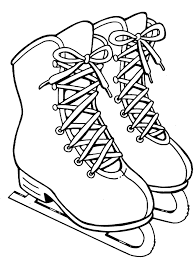 